   РЕШЕНИЕ    КЫВКÖРТÖДот 28 декабря 2021 г.                                                                                   №  5-4/2 с. Ёрмица Республики КомиО внесении изменений и дополнений в решение Совета муниципального образования сельского поселения «Ёрмица» от 21 декабря 2020 г. № 4-27/1 «О бюджете муниципального образования сельского поселения «Ёрмица» на 2021 год и плановый период 2022 и 2023 годов»Совет муниципального образования сельскогопоселения «Ёрмица» РЕШИЛ:Внести в решение Совета сельского поселения «Ёрмица» от 21 декабря 2020 года № 4-27/1 «О бюджете муниципального образования сельского поселения «Ёрмица» на 2021 год и плановый период 2022 и 2023 годов» следующие изменения:пункт 1 изложить в следующей редакции:«1. Утвердить основные характеристики бюджета муниципального образования сельского поселения «Ёрмица» на 2021 год:общий объем доходов в сумме 4323133,00 рублей;общий объем расходов в сумме 4331070,07 рублей;дефицит в сумме 7937,07 рублей.Приложение 1 к решению Совета сельского поселения «Ёрмица» от 21 декабря 2020 года № 4-27/1 «О бюджете муниципального образования сельского поселения «Ёрмица» на 2021 год и плановый период 2022 и 2023 годов» изложить в редакции согласно приложению 1 к настоящему решению.Приложение 2 к решению Совета сельского поселения «Ёрмица» от 21 декабря 2020 года № 4-27/1 «О бюджете муниципального образования сельского поселения «Ёрмица» на 2021 год и плановый период 2022 и 2023 годов» изложить в редакции согласно приложению 2 к настоящему решению.Приложение 3 к решению Совета сельского поселения «Ёрмица» от 21 декабря 2020 года № 4-27/1 «О бюджете муниципального образования сельского поселения «Ёрмица» на 2021 год и плановый период 2022 и 2023 годов»  изложить в редакции согласно приложению 3 к настоящему решению.Приложение 4 к решению Совета сельского поселения «Ёрмица» от 21 декабря 2020 года № 4-27/1 «О бюджете муниципального образования сельского поселения «Ёрмица» на 2021 год и плановый период 2022 и 2023 годов»  изложить в редакции согласно приложению 4 к настоящему решению.Настоящее решение вступает в силу со дня его официального опубликования (обнародования) и распространяется на правоотношения, возникшие с 01 января 2021 года.Глава сельского поселения «Ёрмица»                                             А. А. ТороповСоветмуниципального образованиясельского поселения«Ёрмица»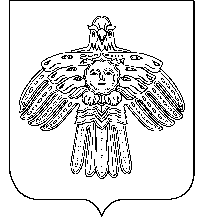 «Йöрмидз»сикт овмöдчöминлöнмуниципальнöй юкöнсаСöвет 